La ruta migratoria del Mediterráneo, la más letal del mundo.Document initial :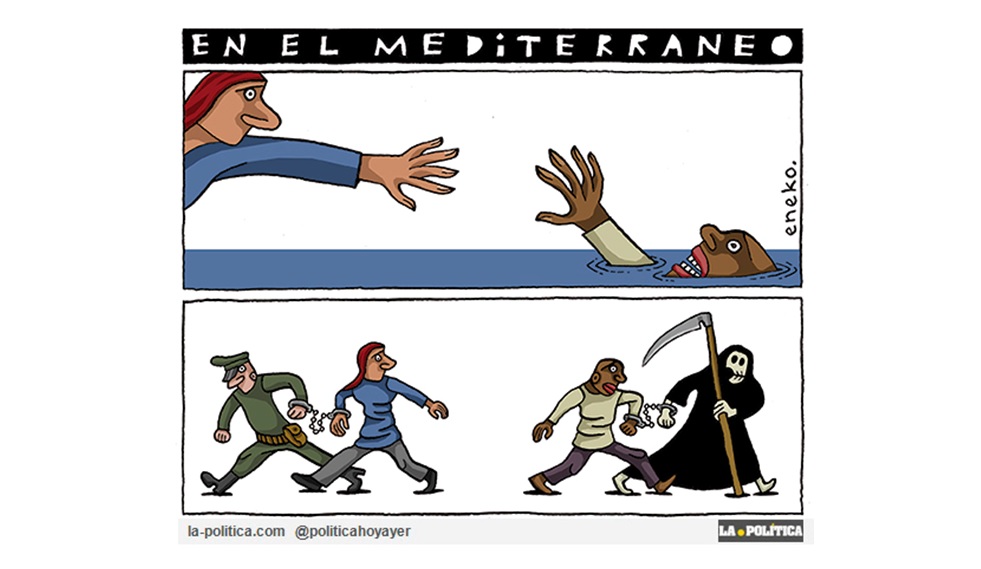 Documents complémentaires à proposer à l’étude aux élèves :www.elsaltodiario.com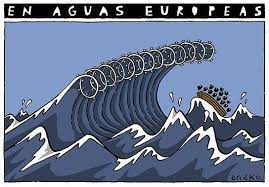 19 de octubre de 2018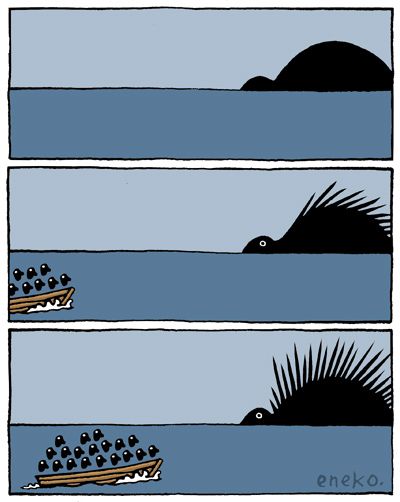 blogs.20minutos.es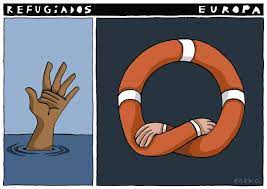 https://www.publico.eshttps://blogs.publico.es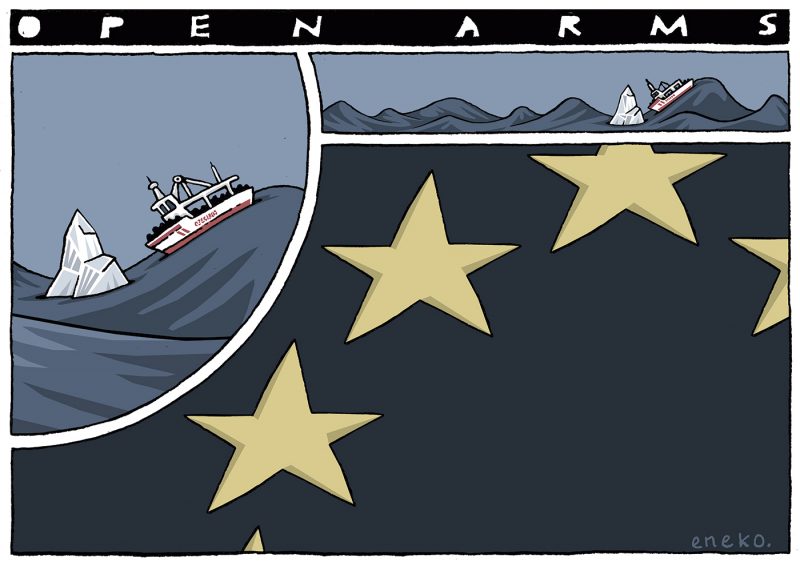 21 de octubre de 2019